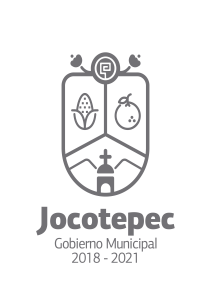 ¿Cuáles fueron las acciones proyectadas (obras, proyectos o programas) o Planeadas para este trimestre?SUMINISTRO Y COLOCACIÓN DE MACHUELO PRE FABRICADO EN LA CALLE LOS ÁNGELES ENTRE PRIVADA ALDAMA Y CERRADA”, EN LA CABECERA MUNICIPAL DE JOCOTEPEC, JALISCO.CONSTRUCCIÓN DE EMPEDRADO ZAMPEADO EN VIALIDAD CALLE JUAREZ DE KM 0+000.00 AL KM 0+126.10, EN LA LOCALIDAD DE LAS TROJES DEL MUNICIPIO DE JOCOTEPEC, JALISCO.CONSTRUCCIÓN DE EMPEDRADO ZAMPEADO EN VIALIDAD CALLE RAMON CORONA DEL 0+000 AL 0+101.50 ENTRE GALEANA Y FRANCISCO I MADERO, EN LA LOCALIDAD DE POTRERILLOS DEL MUNICIPIO DE JOCOTEPEC, JALISCO.CONSTRUCCIÓN DE EMPEDRADO ZAMPEADO EN VIALIDAD FRANCISCO I MADERO DEL KM 0+000 AL 0+173.50 ENTRE BENITO JUAREZ Y CERRADA, EN LA LOCALIDAD DE POTRERILLOS DEL MUNICIPIO DE JOCOTEPEC, JALISCO.CONSTRUCCIÓN DE EMPEDRADO ZAMPEADO, EN CALLES PRIMAVERA, REFUGIO SALAZAR IBARRA, PROF(A) CATALINA VALENCIA Y PBRO MARCOS CASTELLANOS, DEL FRACC. "EL CARRIZAL", EN LA CABECERA MUNICIPAL DE JOCOTEPEC JALISCO. CONSTRUCCIÓN DE EMPEDRADO ZAMPEADO EN VIALIDAD CALLE HIDALGO SUR DE KM 0+000.00 AL KM 0+170.00 (DE DONATO GUERRA A EMPEDRADO EXISTENTE) CABECERA MUNICIPAL DE JOCOTEPEC, JALISCO.CONSTRUCCIÓN DE EMPEDRADO ZAMPEADO EN CALLES MTRA MARGARITA MIRANDA RAMOS, EDUARDO SOLIS, GILBERTO PARRA PAZ Y MA DEL ROSARIO BERNAL, DEL FRACC. "LAS PALMAS" EN LA CABECERA MUNICIPAL DE JOCOTEPEC, JALISCO.CONSTRUCCIÓN DE EMPEDRADO ZAMPEADO EN VIALIDAD CALLE CHAPULTEPEC DE KM 0+000 AL KM 0+395.65 (ENTRE 1RO DE MAYO Y CHURUBUSCO), EN LA CABECERA MUNICIPAL DE JOCOTEPEC, JALISCO.CONSTRUCCIÓN DE EMPEDRADO ZAMPEADO EN C. INVIERNO, C. LAZARO CARDENAS, C. GONZALEZ ORTEGA Y CHAPULTEPEC EN CABECERA MUNICIPAL DE JOCOTEPEC, JALISCO.CONSTRUCCIÓN Y EQUIPAMIENTO DE PLAZA PRINCIPAL EN CHANTEPEC, MUNICIPIO DE JOCOTEPEC, JALISCO.CONSTRUCCIÓN Y EQUIPAMIENTO DE PLAZA PRINCIPAL EN CHANTEPEC MUNICIPIO DE JOCOTEPEC, JALISCO". (CONSTRUCCIÓN DE EDIFICIO ADMINISTRATIVO).OBRA CIVIL "INTERVENCIÓN Y RESTAURACIÓN DE MERCADO MUNICIPAL MORELOS”, UBICADO EN CALLE MORELOS EN LA CABECERA MUNICIPAL DE JOCOTEPEC, JALISCO."INTERVENCIÓN Y RESTAURACIÓN DE MERCADO MUNICIPAL MORELOS”, UBICADO EN CALLE MORELOS EN LA CABECERA MUNICIPAL DE JOCOTEPEC, JALISCO."CONSTRUCCIÓN DE LÍNEA DE DRENAJE SANITARIO EN PRIVADA RAÚL RAMÍREZ", EN LA LOCALIDAD DE SAN JUAN COSALA DEL MUNICIPIO DE JOCOTEPEC, JALISCO."MEJORAMIENTO DE IMAGEN URBANA EN EL TEMPLO DEL SEÑOR DEL MONTE” EN LA CABECERA MUNICIPAL DE JOCOTEPEC, JALISCO."REHABILITACIÓN DE LÍNEAS HIDROSANITARIAS En CALLE CHAPULTEPEC ENTRE VICENTE GUERRERO Y CARRETERA FEDERAL Nº 15”, EN LA CABECERA MUNICIPAL DE JOCOTEPEC, JALISCO.OBRA CIVIL "REHABILITACIÓN DEL RASTRO MUNICIPAL 2DA ETAPA", DE LA CABECERA MUNICIPAL DE JOCOTEPEC, JALISCO."CONSTRUCCIÓN DE BANQUETAS EN UNIDAD DEPORTIVA ZARAGOZA” EN LA CABECERA MUNICIPAL DE JOCOTEPEC, JALISCO."CONSTRUCCIÓN DE DEPÓSITO DE AGUA, LINEA DE LLENADO Y DISTRIBUCCIÓN DE AGUA POTABLE EN CUARTEL DE LA GUARDIA NACIONAL", PARA ABASTECER ZONA 6 EN CRUCERO A LA DELEGACIÓN DE POTRERILLOS DEL MUNICIPIO DE JOCOTEPEC, JALISCO.Resultados Trimestrales (Describir cuáles fueron los programas, proyectos, actividades y/o obras que se realizaron en este trimestre). SE INICIARON:SUMINISTRO Y COLOCACIÓN DE MACHUELO PRE FABRICADO EN LA CALLE LOS ÁNGELES ENTRE PRIVADA ALDAMA Y CERRADA”, EN LA CABECERA MUNICIPAL DE JOCOTEPEC, JALISCO.CONSTRUCCIÓN DE EMPEDRADO ZAMPEADO EN VIALIDAD CALLE JUAREZ DE KM 0+000.00 AL KM 0+126.10, EN LA LOCALIDAD DE LAS TROJES DEL MUNICIPIO DE JOCOTEPEC, JALISCO.CONSTRUCCIÓN DE EMPEDRADO ZAMPEADO EN VIALIDAD CALLE RAMON CORONA DEL 0+000 AL 0+101.50 ENTRE GALEANA Y FRANCISCO I MADERO, EN LA LOCALIDAD DE POTRERILLOS DEL MUNICIPIO DE JOCOTEPEC, JALISCO.CONSTRUCCIÓN DE EMPEDRADO ZAMPEADO EN VIALIDAD FRANCISCO I MADERO DEL KM 0+000 AL 0+173.50 ENTRE BENITO JUAREZ Y CERRADA, EN LA LOCALIDAD DE POTRERILLOS DEL MUNICIPIO DE JOCOTEPEC, JALISCO.CONSTRUCCIÓN DE EMPEDRADO ZAMPEADO, EN CALLES PRIMAVERA, REFUGIO SALAZAR IBARRA, PROF(A) CATALINA VALENCIA Y PBRO MARCOS CASTELLANOS, DEL FRACC. "EL CARRIZAL", EN LA CABECERA MUNICIPAL DE JOCOTEPEC JALISCO. CONSTRUCCIÓN DE EMPEDRADO ZAMPEADO EN VIALIDAD CALLE HIDALGO SUR DE KM 0+000.00 AL KM 0+170.00 (DE DONATO GUERRA A EMPEDRADO EXISTENTE) CABECERA MUNICIPAL DE JOCOTEPEC, JALISCO.CONSTRUCCIÓN DE EMPEDRADO ZAMPEADO EN CALLES MTRA MARGARITA MIRANDA RAMOS, EDUARDO SOLIS, GILBERTO PARRA PAZ Y MA DEL ROSARIO BERNAL, DEL FRACC. "LAS PALMAS" EN LA CABECERA MUNICIPAL DE JOCOTEPEC, JALISCO.CONSTRUCCIÓN DE EMPEDRADO ZAMPEADO EN VIALIDAD CALLE CHAPULTEPEC DE KM 0+000 AL KM 0+395.65 (ENTRE 1RO DE MAYO Y CHURUBUSCO), EN LA CABECERA MUNICIPAL DE JOCOTEPEC, JALISCO.CONSTRUCCIÓN DE EMPEDRADO ZAMPEADO EN C. INVIERNO, C. LAZARO CARDENAS, C. GONZALEZ ORTEGA Y CHAPULTEPEC EN CABECERA MUNICIPAL DE JOCOTEPEC, JALISCO.CONSTRUCCIÓN Y EQUIPAMIENTO DE PLAZA PRINCIPAL EN CHANTEPEC, MUNICIPIO DE JOCOTEPEC, JALISCO.CONSTRUCCIÓN Y EQUIPAMIENTO DE PLAZA PRINCIPAL EN CHANTEPEC MUNICIPIO DE JOCOTEPEC, JALISCO". (CONSTRUCCIÓN DE EDIFICIO ADMINISTRATIVO).OBRA CIVIL "INTERVENCIÓN Y RESTAURACIÓN DE MERCADO MUNICIPAL MORELOS”, UBICADO EN CALLE MORELOS EN LA CABECERA MUNICIPAL DE JOCOTEPEC, JALISCO."INTERVENCIÓN Y RESTAURACIÓN DE MERCADO MUNICIPAL MORELOS”, UBICADO EN CALLE MORELOS EN LA CABECERA MUNICIPAL DE JOCOTEPEC, JALISCO."CONSTRUCCIÓN DE LÍNEA DE DRENAJE SANITARIO EN PRIVADA RAÚL RAMÍREZ", EN LA LOCALIDAD DE SAN JUAN COSALA DEL MUNICIPIO DE JOCOTEPEC, JALISCO."MEJORAMIENTO DE IMAGEN URBANA EN EL TEMPLO DEL SEÑOR DEL MONTE” EN LA CABECERA MUNICIPAL DE JOCOTEPEC, JALISCO."REHABILITACIÓN DE LÍNEAS HIDROSANITARIAS En CALLE CHAPULTEPEC ENTRE VICENTE GUERRERO Y CARRETERA FEDERAL Nº 15”, EN LA CABECERA MUNICIPAL DE JOCOTEPEC, JALISCO.OBRA CIVIL "REHABILITACIÓN DEL RASTRO MUNICIPAL 2DA ETAPA", DE LA CABECERA MUNICIPAL DE JOCOTEPEC, JALISCO."CONSTRUCCIÓN DE BANQUETAS EN UNIDAD DEPORTIVA ZARAGOZA” EN LA CABECERA MUNICIPAL DE JOCOTEPEC, JALISCO."CONSTRUCCIÓN DE DEPÓSITO DE AGUA, LINEA DE LLENADO Y DISTRIBUCCIÓN DE AGUA POTABLE EN CUARTEL DE LA GUARDIA NACIONAL", PARA ABASTECER ZONA 6 EN CRUCERO A LA DELEGACIÓN DE POTRERILLOS DEL MUNICIPIO DE JOCOTEPEC, JALISCO.Montos (si los hubiera) del desarrollo de dichas actividades. ¿Se ajustó a lo presupuestado?$ 28´287,121.95En que beneficia a la población o un grupo en específico lo desarrollado en este trimestre.RESOLVER LAS PROBLEMATICAS, DE LA POBLACIÓN DEMANDADAS POR ELLOS, AL HACER LLEGAR LOS SERVICIOS BASICOS COMO ES AGUA POTABLE, DRENAJE Y SUPERFICIES DE RODAMIENTO.AL CONTAR CON LOS SERVICIOS BASICOS, AYUDARAN AL MEJORAMIENTO DE LA SALUD, ASI COMO EL TENER UNA MAYOR PLUSVALIA EN SUS VIVIENDAS.AL MISMO TIEMPO, MEJORAR SU ENTORNO Y DE LA COMUNIDAD.¿A qué estrategia de su POA pertenecen las acciones realizadas y a que Ejes del Plan Municipal de Desarrollo 2018-2021 se alinean? De manera puntual basándose en la pregunta 2 (Resultados Trimestrales) y en su POA, llene la siguiente tabla, según el trabajo realizado este trimestre.ESTRATEGIA POA 2020EJES DEL PLAN MUNICIPAL DE DESARROLLO 2018-20212.- Desarrollo de los 10 proyectos gestionados ante el gobierno del estado, de acuerdo al plan de trabajo establecido y a las obras indicadas en el mismoEje Estratégico 6.Programa 2.6.- Mantenimiento de calles.Eje Estratégico 6.Programa 2.10.- Perforación, equipamiento y electrificación de pozos profundos y construcción de líneas de distribución y alimentadoras.Eje Estratégico 6.Programa 2.Programa de Construcción de empedrados y rehabilitación de líneas hidrosanitarias en el municipio de Jocotepec.Eje Estratégico 6.Programa 2.NºESTRATÉGIA O COMPONENTE POA 2020ESTRATEGIA O ACTIVIDAD NO CONTEMPLADA (Llenar esta columna solo en caso de existir alguna estrategia no prevista)Nº LINEAS DE ACCIÓN O ACTIVIDADES PROYECTADASNº LINEAS DE ACCIÓN O ACTIVIDADES REALIZADASRESULTADO(Actvs. realizadas/Actvs. Proyectadas*100)2Desarrollo de los 10 proyectos prioritarios en varias localidades y cabecera Municipal, abatiendo con eso los principales rezagos en varios temas de infraestructura y equipamiento urbano.241041.67 %6Mantenimiento de calles.99100 %7Construcción, mantenimiento y rehabilitación de edificios espacios públicos4250 %10Perforación, equipamiento y electrificación de pozos profundos y construcción de líneas de distribución y alimentadoras.44100 %Programa de Construcción de empedrados y rehabilitación de líneas hidrosanitarias en el municipio de Jocotepec.1313100 %